ПОЯСНИТ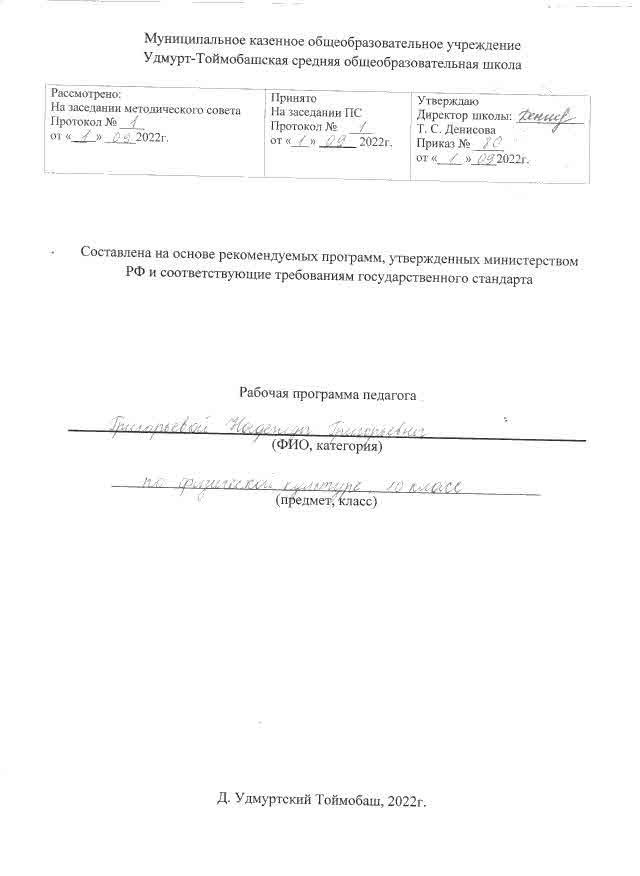 ЕЛЬНАЯ ЗАПИСКА Рабочая программа по учебному предмету «Физическая культура» ориентирована на обучающихся 10 классов и составлена на основе следующих нормативных документов:   Рабочая  программа  составлена  с  учетом  следующих  нормативных  документов:1. Федерального закона Российской Федерации от 29 декабря 2012 г. № 279-ФЗ «Об образовании в Российской Федерации»2. Федерального государственного образовательного стандарта среднего общего образования (утв. приказом Министерства образования и науки РФ от 17.05.2012 N 413)3. Примерной основной образовательной программы среднего общего образования (одобрена решением федерального учебно-методического объединения по среднему образованию (от 12 мая 2016 года. Протокол №2/164. Приказом Минпросвещения России от 22.11.2019 N 632 "О внесении изменений в федеральный перечень учебников, рекомендуемых к использованию при реализации имеющих государственную аккредитацию образовательных программ начального общего, основного общего, среднего общего образования, сформированный приказом Министерства просвещения Российской Федерации от 28 декабря 2018 г. N 345" сформирован новый ФПУ на 2020-2021 учебный год.5. Постановления Главного государственного санитарного врача РФ от 29 декабря 2010 г. №189 «Об утверждении СанПиН 2.4.2.2821-10 "Санитарно-эпидемиологические требования к условиям и организации обучения в общеобразовательных учреждениях" с изменениями.6. Учебного плана МКОУ Удмурт- Тоймобашской СОШ на 2022-2023 учебный год7. Положения о рабочей программе МКОУ Удмурт- Тоймобашской СОШ 8.  Примерной программы основного общего образования по физической культуре к учебникам 10-11 классов под редакцией А.П. Матвеев М.: Просвещение, 2020. Данный вариант программы обеспечен учебником для общеобразовательных школ: «Физическая культура» 10-11 класс. Москва: Просвещение, 2020 г. Автор А.П.Матвеев.    Государственный стандарт второго поколения предусматривает обновление общего физкультурного образования, отвечающего современным требованиям общества и личности, и учитывающего национально-региональные особенности, специфику и исторические традиции конкретного образовательного учреждения. Стандарт представляет собой требования и нормы, определяющие обязательный минимум содержания основных образовательных программ общего образования. Уровень подготовки выпускников образовательных учреждений, максимальный объём учебной нагрузки обучающихся, а также основные требования к обеспечению образовательного процесса.           Цели и задачи:Учитывая эти особенности, предлагаемая программа по физической культуре для учащихся  школы ориентируется на решение следующих целей и задач:Целью  программы по физической культуре является формирование у учащихся основной школы основ здорового образа жизни, развитие творческой самостоятельности посредством освоения двигательной деятельности. Реализация данной цели связана с решением следующих образовательных задач:совершенствование жизненно важных навыков и умений в ходьбе, прыжках, лазаньи, метании;обучение физическим упражнениям из таких видов спорта, как гимнастика, легкая атлетика, а также подвижным играм и техническим действиям спортивных игр, входящих в школьную программу;развитие основных физических качеств: силы, быстроты, выносливости, координации движений, гибкости;формирование общих представлений о физической культуре, ее значении в жизни человека, укреплении здоровья, физическом развитии и физической подготовленности;развитие интереса к самостоятельным занятиям физическими упражнениями, утренней гимнастикой, физкультминутками и подвижными играми;обучение простейшим способам контроля за физической нагрузкой, отдельным показателям физического развития и физической подготовленности           Место учебного предмета в учебном плане      Согласно базисному (образовательному) плану образовательных учреждений РФ всего на изучение физической культуры в 5 классе  выделяется 102 часа. Кроме того, предусмотрено проведение 3-го часа физической культуры. Введение дополнительного часа физической культуры продиктовано необходимостью изменения физической подготовки детей в школах.       На основании Примерных программ  Минобрнауки  РФ, содержащих требования к минимальному объему содержания образования по предметному курсу, и с учетом стандарта конкретного образовательного учреждения реализуется программа базового уровня.      В рабочей программе программный материал делится на две части: базовую и вариативную. В базовую часть – входит материал в соответствии с федеральным компонентом учебного плана, региональный компонент. Базовая часть выполняет обязательный минимум образования по предмету «Физическая культура». Вариативная часть включает в себя программный материал на усмотрение учителя и условий материально – технической базы образовательного учреждения                                                            Планируемые результаты Требования к результатам изучения учебного предмета выполняют двоякую функцию. Они, с одной стороны, предназначены для оценки успешности овладения программным содержанием, а с другой стороны, устанавливают минимальное содержание образования, которое в обязательном порядке должно быть освоено каждым учеником 10 класса.Результаты освоения программного материала по предмету «Физическая культура» в 10 классе  оцениваются по трем базовым уровням, исходя из принципа «конкретное – общее - частное», и представлены соответственно личностными, метапредметными и предметными результатами.Личностные результаты отражаются в индивидуальных качественных свойствах обучающихся, которые приобретаются в процессе освоения учебного предмета «Физическая культура». Эти качественные свойства проявляются прежде всего в положительном отношении обучающихся к занятиям двигательной (физкультурной) деятельностью, накоплении необходимых знаний, а также в умении использовать ценности физической культуры для удовлетворения индивидуальных интересов и потребностей, достижения личностно значимых результатов в физическом совершенстве. Личностные результаты могут проявляться в разных областях культуры.В области познавательной культуры:• владение знаниями об индивидуальных особенностях физического развития и физической подготовленности, о соответствии их возрастным и половым нормативам;• владение знаниями об особенностях индивидуального здоровья и о функциональных возможностях организма, способах профилактики заболеваний и перенапряжения средствами физической культуры;• владение знаниями по основам организации и проведения занятий физической культурой оздоровительной и тренировочной направленности, составлению содержания занятий в соответствии с собственными задачами, индивидуальными особенностями физического развития и физической подготовленности.В области нравственной культуры:• способность управлять своими эмоциями, проявлять культуру общения и взаимодействия в процессе занятий физической культурой, игровой и соревновательной деятельности;• способность активно включаться в совместные физкультурно-оздоровительные и спортивные мероприятия, принимать участие в их организации и проведении;• владение умением предупреждать конфликтные ситуации во время совместных занятий физической культурой и спортом, разрешать спорные проблемы на основе уважительного и доброжелательного отношения к окружающим.В области трудовой культуры:• умение планировать режим дня, обеспечивать оптимальное сочетание нагрузки и отдыха;• умение проводить туристские пешие походы, готовить снаряжение, организовывать и благоустраивать места стоянок, соблюдать правила безопасности;• умение содержать в порядке спортивный инвентарь и оборудование, спортивную одежду, осуществлять их подготовку к занятиям и спортивным соревнованиям.В области эстетической культуры:• красивая (правильная) осанка, умение ее длительно сохранять при разнообразных формах движения и пере движений;• хорошее телосложение, желание поддерживать его в рамках принятых норм и представлений посредством занятий физической культурой;• культура движения, умение передвигаться красиво, легко и непринужденно.В области коммуникативной культуры:• владение умением осуществлять поиск информации по вопросам развития современных оздоровительных систем, обобщать, анализировать и творчески применять полученные знания в самостоятельных занятиях физической культурой;• владение умением достаточно полно и точно формулировать цель и задачи совместных с другими детьми занятий физкультурно-оздоровительной и спортивно-оздоровительной деятельностью, излагать их содержание;• владение умением оценивать ситуацию и оперативно принимать решения, находить адекватные способы поведения и взаимодействия с партнерами во время учебной и игровой деятельности.В области физической культуры:• владение навыками выполнения жизненно важных двигательных умений (ходьба, бег, прыжки, лазанья и др.) различными способами, в различных изменяющихся внешних условиях;• владение навыками выполнения разнообразных физических упражнений различной функциональной направленности, технических действий базовых видов спорта, а также применения их в игровой и соревновательной деятельности;• умение максимально проявлять физические способности (качества) при выполнении тестовых упражнений по физической культуре.Метапредметные результаты характеризуют уровень сформированности качественных универсальных способностей обучающихся, проявляющихся в активном применении знаний и умений в познавательной и предметно-практической деятельности. Приобретенные на базе освоения содержания предмета «Физическая культура», в единстве с освоением программного материала других образовательных дисциплин, универсальные способности потребуются как в рамках образовательного процесса (умение учиться), так и в реальной повседневной жизни обучающихся.Метапредметные результаты проявляются в различных областях культуры.В области познавательной культуры:• понимание физической культуры как явления культуры, способствующего развитию целостной личности человека, сознания и мышления, физических,  психических и нравственных качеств;• понимание здоровья как важнейшего условия саморазвития и самореализации человека, расширяющего свободу выбора профессиональной деятельности и обеспечивающего долгую сохранность творческой активности;• понимание физической культуры как средства организации здорового образа жизни, профилактики вредных привычек и девиантного (отклоняющегося) поведения.В области нравственной культуры:• бережное отношение к собственному здоровью и здоровью окружающих, проявление доброжелательности и отзывчивости к людям, имеющим ограниченные возможности и нарушения в состоянии здоровья;• уважительное отношение к окружающим, проявление культуры взаимодействия, терпимости и толерантности в достижении общих целей при совместной деятельности;• ответственное отношение к порученному делу, проявление осознанной дисциплинированности и готовности отстаивать собственные позиции, отвечать за результаты собственной деятельности.В области трудовой культуры:• добросовестное выполнение учебных заданий, осознанное стремление к освоению новых знаний и умений, качественно повышающих результативность выполнения заданий;• рациональное планирование учебной деятельности, умение организовывать места занятий и обеспечивать их безопасность;• поддержание оптимального уровня работоспособности в процессе учебной деятельности, активное использование занятий физической культурой для профилактики психического и физического утомления.В области эстетической культуры:• восприятие красоты телосложения и осанки человека в соответствии с культурными образцами и эстетическими канонами, формирование физической красоты с позиций укрепления и сохранения здоровья;• понимание культуры движений человека, постижение жизненно важных двигательных умений в соответствии с их целесообразностью и эстетической привлекательностью;• восприятие спортивного соревнования как культурно-массового зрелищного мероприятия, проявление адекватных норм поведения, неантагонистических способов общения и взаимодействия.В области коммуникативной культуры:• владение культурой речи, ведение диалога в доброжелательной и открытой форме, проявление к собеседнику внимания, интереса и уважения;• владение умением вести дискуссию, обсуждать содержание и результаты совместной деятельности, находить компромиссы при принятии общих решений;• владение умением логически грамотно излагать, аргументировать и обосновывать собственную точку зрения, доводить ее до собеседника.В области физической культуры:• владение способами организации и проведения разнообразных форм занятий физической культурой, их планирования и содержательного наполнения;• владение широким арсеналом двигательных действий и физических упражнений из базовых видов спорта и оздоровительной физической культуры, активное их использование в самостоятельно организуемой спортивно-оздоровительной и физкультурно-оздоровительной деятельности;• владение способами наблюдения за показателями индивидуального здоровья, физического развития и физической подготовленности, использование этих показателей в организации и проведении самостоятельных форм занятий физической культурой.Предметные результаты характеризуют опыт обучающихся в творческой двигательной деятельности, который приобретается и закрепляется в процессе освоения учебного предмета «Физическая культура». Приобретаемый опыт проявляется в знаниях и способах двигательной деятельности обучающихся, умениях творчески их применять при решении практических задач, связанных с организацией и проведением самостоятельных занятий физической культурой. Предметные результаты, так же как и метапредметные, проявляются в разных областях культуры.В области познавательной культуры:• знания по истории и развитию спорта и олимпийского движения, о положительном их влиянии на укрепление мира и дружбы между народами;• знание основных направлений развития физической культуры в обществе, их целей, задач и форм организации;• знания о здоровом образе жизни, его связи с укреплением здоровья и профилактикой вредных привычек, о роли и месте физической культуры в организации здорового образа жизни.В области нравственной культуры:• способность проявлять инициативу и творчество при организации совместных занятий физической культурой, доброжелательное и уважительное отношение к занимающимся, независимо от особенностей их здоровья, физической и технической подготовленности;• умение оказывать помощь занимающимся при освоении новых двигательных действий, корректно объяснять и объективно оценивать технику их выполнения;• способность проявлять дисциплинированность и уважительное отношение к сопернику в условиях игровой и соревновательной деятельности, соблюдать правила игры и соревнований.В области трудовой культуры:• способность преодолевать трудности, выполнять учебные задания по технической и физической подготовке в полном объеме;• способность организовывать самостоятельные занятия физической культурой разной направленности, обеспечивать безопасность мест занятий, спортивного инвентаря и оборудования, спортивной одежды;• способность самостоятельно организовывать и проводить занятия профессионально-прикладной физической подготовкой, подбирать физические упражнения в зависимости от индивидуальной ориентации на будущую профессиональную деятельность.В области эстетической культуры:• способность организовывать самостоятельные занятия физической культурой по формированию телосложения и правильной осанки, подбирать комплексы физических упражнений и режимы физической нагрузки в зависимости от индивидуальных особенностей физического развития;• способность организовывать самостоятельные занятия по формированию культуры движений, подбирать упражнения координационной, ритмической и пластической направленности, режимы физической нагрузки в зависимости от индивидуальных особенностей физической подготовленности;• способность вести наблюдения за динамикой показателей физического развития и осанки, объективно оценивать их, соотнося с общепринятыми нормами и представлениями.В области коммуникативной культуры:• способность интересно и доступно излагать знания о физической культуре, грамотно пользоваться понятийным аппаратом;• способность формулировать цели и задачи занятий физическими упражнениями, аргументированно вести диалог по основам их организации и проведения;• способность осуществлять судейство соревнований по одному из видов спорта, владеть информационными жестами судьи.В области физической культуры:• способность отбирать физические упражнения по их функциональной направленности, составлять из них индивидуальные комплексы для оздоровительной гимнастики и физической подготовки;• способность составлять планы занятий физической культурой с различной педагогической направленностью, регулировать величину физической нагрузки в зависимости от задач занятия и индивидуальных особенностей организма;• способность проводить самостоятельные занятия по освоению новых двигательных действий и развитию основных физических качеств, контролировать и анализировать эффективность этих занятий.Содержание учебного предметаГимнастика Правила ТБ на уроках гимнастики. Строевые упражнения. Висы и упоры. Акробатика. Опорные прыжки. Спортивные игрыПравила ТБ на уроках спортивных игр.Стойка и передвижения игрока. Комбинации из разученных перемещений. Передача над собой во встречных колоннах. Нижняя прямая подача, прием подачи. Игра по упрошенным правилам.  Верхняя передача в парах через сетку. Передача над собой во встречных колоннах  Передача в тройках после перемещения. Передача над собой во встречных колоннах. Нижняя прямая подача, прием подачи. Нападающий удар в тройках через сетку. Игра по упрощенным правилам. Тактика свободного нападенияЛёгкая атлетикаПравила техники безопасности при занятиях легкой атлетикой. Спринтерский бег, эстафетный бег. Прыжок в длину, метание. Бег на средние дистанции. Низкий старт 30-. Бег по дистанции (70-). Эстафетный бег. ОРУ. Специальные беговые упражнения. Развитие скоростных качеств. Правила использования л/а упражнений для развития скоростных качеств.  Отталкивание. Метание теннисного мяча на дальность с 5-6 шагов.Влияние легкоатлетических упражнений на укрепление здоровья и основные системы организма; название разучиваемых упражнений и основы правильной техники их выполнения; правила соревнований в беге, прыжках и метаниях; разминка для выполнения легкоатлетических упражнений; представления о темпе, скорости и объеме легкоатлетических упражнений, направленных на развитие выносливости, быстроты, силы, координационных способностей. Измерение результатов;  подача команд; демонстрация упражнений;  помощь в оценке результатов и проведении соревнований, в подготовке места проведения занятийУпражнения и простейшие программы развития выносливости, скоростно-силовых, скоростных и координационных способностей на основе освоенных легкоатлетических упражнений. Правила самоконтроля и гигиены.Лыжные гонкиОдновременный одношажный ход и попеременный четырехшажный ход. Преодоление трамплинов (высота 30-50 см). Совершенствование техники ранее освоенных способов передвижения на лыжах.ПлаваниеОсновные правила проведения соревнований. Правила техники безопасности. Способы транспортировки пострадавших в воде.Требования к уровню обучающихсяЗнания о физической культуре:Обучающейся научится:рассматривать физическую культуру как явление культуры, выделять исторические этапы ее развития, характеризовать основные направления и формы ее организации в современном обществе;характеризовать содержательные основы здорового образа жизни, раскрывать его взаимосвязь со здоровьем, гармоничным физическим развитием и физической подготовленностью, формированием качеств личности и профилактикой вредных привычек;определять базовые понятия и термины физической культуры, применять их в процессе совместных занятий физическими упражнениями со своими сверстниками, излагать с их помощью особенности выполнения техники двигательных действий и физических упражнений, развития физических качеств;разрабатывать содержание самостоятельных занятий физическими упражнениями, определять их направленность и формулировать задачи, рационально планировать в режиме дня и учебной недели;руководствоваться правилами профилактики травматизма и подготовки мест занятий, правильного выбора обуви и формы одежды в зависимости от времени года и погодных условий;руководствоваться правилами оказания первой доврачебной помощи при травмах и ушибах во время самостоятельных занятий физическими упражнениями.Обучающийся получит возможность научиться:характеризовать цель возрождения Олимпийских игр и роль Пьера де Кубертена в становлении современного Олимпийского движения, объяснять смысл символики и ритуалов Олимпийских игр;характеризовать исторические вехи развития отечественного спортивного движения, великих спортсменов, принесших славу Российскому спорту;определять признаки положительного влияния занятий физической подготовкой на укрепление здоровья, устанавливать связь между развитием физических качеств и основных систем организма.Способы двигательной (физкультурной) деятельностиОбучающийся научится: использовать занятия физической культурой, спортивные игры и спортивные соревнования для организации индивидуального отдыха и досуга, укрепления собственного здоровья, повышения уровня физических кондиций;составлять комплексы физических упражнений оздоровительной, тренирующей и корригирующей направленности, подбирать индивидуальную нагрузку с учетом функциональных особенностей и возможностей собственного организма; классифицировать физические упражнения по их функциональной направленности, планировать их последовательность и дозировку в процессе самостоятельных занятий по укреплению здоровья и развитию физических качеств; самостоятельно проводить занятия по обучению двигательным действиям, анализировать особенности их выполнения, выявлять ошибки и своевременно устранять их; тестировать показатели физического развития и основных физических качеств, сравнивать их с возрастными стандартами, контролировать особенности их динамики в процессе самостоятельных занятий физической подготовкой; взаимодействовать со сверстниками в условиях самостоятельной учебной деятельности, оказывать помощь в организации и проведении занятий, освоении новых двигательных действия, развитии физических качеств, тестировании физического развития и физической подготовленности.Обучающийся получит возможность научиться:вести дневник по физкультурной деятельности, включать в него оформление планов проведения самостоятельных занятий физическими упражнениями разной функциональной направленности, данные контроля динамики индивидуального физического развития и физической подготовленности;проводить занятия физической культурой с использованием оздоровительной ходьбы и бега, лыжных прогулок и туристических походов, обеспечивать их оздоровительную направленность;проводить восстановительные мероприятия с использованием банных процедур и сеансов оздоровительного массажа.Физическое совершенствованиеОбучающийся научится: выполнять комплексы упражнений по профилактике утомления и перенапряжения организма, повышению его работоспособности в процессе трудовой и учебной деятельности;выполнять общеразвивающие упражнения, целенаправленно воздействующие на развитие основных физических качеств (силы, быстроты, выносливости, гибкости и координации);выполнять акробатические комбинации из числа хорошо освоенных упражнений; выполнять гимнастические комбинации на спортивных снарядах из числа хорошо освоенных упражнений;выполнять легкоатлетические упражнения в беге и прыжках (в высоту и длину); выполнять передвижения на лыжах скользящими способами ходьбы, демонстрировать их технику умения последовательно чередовать в процессе прохождения тренировочных дистанций (для снежных регионов России); выполнять спуски и торможения на лыжах с пологого склона одним из разученных способов; выполнять основные технические действия и приемы игры в футбол в условиях учебной и игровой деятельности; выполнять основные технические действия и приемы игры в волейбол в условиях учебной и игровой деятельности; выполнять основные технические действия и приемы игры в баскетбол в условиях учебной и игровой деятельности;выполнять тестовые упражнения на оценку уровня индивидуального развития основных физических качеств.Обучающийся получит возможность научиться:выполнять комплексы упражнений лечебной физической культуры с учетом имеющихся индивидуальных нарушений в показателях здоровья; преодолевать естественные и искусственные препятствия с помощью разнообразных способов лазания, прыжков и бега.Критерии оцениванияКалендарно – тематическое планированиеКалендарно-тематическое планирование по физической культуре 10 класса (102 часа)                                                                                                                                                                                                   Приложение 1.Контрольно – измерительный материалдля учащихся 10 класса Уровни усвоенияОтметка по пятибалльной шкалеПоказатели выполненияВысокий«5»Движения или отдельные его элементы выполнены правильно, с соблюдением всех требований, без ошибок, легко, свободно, четко, уверенно, слитно, с отличной осанкой, в надлежащем ритме; ученик понимает сущность движения, его назначение, может разобраться в движении, обьяснить, как оно выполняется, и продемонстрировать. Повышенный«4»При выполнении ученик действует так же, как и в предыдущем случае, но допустил не более двух незначительных ошибок.Базовый«3»Двигательные действия в основном выполнено правильно, но допущена одна грубая или несколько мелких ошибок, приведших к скованности движений, неуверенности. Учащийся не может выполнять движение в нестандартных и сложных в сравнении с уроком в условиях.Пониженный«2»Движение или отдельные его элементы выполнены не правильно, допущено более 2-х значительных или одна грубая ошибка.№ п/пРазделы и темыКоличество часов (уроков)Количество часов (уроков)Количество часов (уроков)№ п/пРазделы и темыКлассКлассКлассIXXXI1.Основы знаний по физической культуре В процессе урокаВ процессе урокаВ процессе урока2.Легкая атлетика233.Гимнастика с элементами акробатики184.Лыжная подготовка275.Спортивные игры БаскетболВолейбол Футбол336.Плавание17.Национальные игры народовИзучается в ходе урокаИзучается в ходе урокаИзучается в ходе урокаВсего:102№ урокаТема урокаТема урокаДомашнее задание1 л. Легкая атлетика. Инструктаж по технике безопасности. Спринтерский бег. Легкая атлетика. Инструктаж по технике безопасности. Спринтерский бег.Равномерный бег до 20 мин.2 л.Эстафетный бег.Эстафетный бег. Комплекс утренней гимнастики.3 л.Длительный бег 15-20мин.Длительный бег 15-20мин.Равномерный бег. Комплекс ОРУ.4 л.Бег на короткие дистанции 100 м.Бег на короткие дистанции 100 м. Стр.15-235 л.Бег на короткие дистанции 100м – зачёт.Бег на короткие дистанции 100м – зачёт. Равномерный бег до 10мин.6 л.Прыжок в длину с разбега способом «ножницы». Метание малого мяча в цель и на дальность.Прыжок в длину с разбега способом «ножницы». Метание малого мяча в цель и на дальность. Стр.24-377 л.Прыжок в длину способом «прогнувшись». Метание гранаты.Прыжок в длину способом «прогнувшись». Метание гранаты. Стр. 38-438 л.Прыжок в длину способом «прогнувшись» - зачёт. Прыжок в длину способом «прогнувшись» - зачёт.  Равномерный бег.9 л.Метание гранаты с разбега – зачёт.Метание гранаты с разбега – зачёт.Равномерный бег. Комплекс ОРУ.10 л.Бег на средние дистанции. Бег .Бег на средние дистанции. Бег .Равномерный бег. Комплекс ОРУ.   11л.Бег на средние дистанции. Бег . – зачёт.Бег на средние дистанции. Бег . – зачёт. Стр. 44-4912л.Бег на длинные дистанции. Бег .Бег на длинные дистанции. Бег .Равномерный бег. Комплекс ОРУ13 л.Бег на длинные дистанции. Бег 2000 м –зачёт.Бег на длинные дистанции. Бег 2000 м –зачёт. Стр. 50-5614 ф.Футбол. ТБ на уроках футбола. Передвижения.Футбол. ТБ на уроках футбола. Передвижения. Стр. 291-294 15 ф.Удары по летящему мячу средней частью подъёма. Резаные удары.Удары по летящему мячу средней частью подъёма. Резаные удары. Стр.289-29116 ф.Остановка катящего мяча подошвой. Удары по летящему мячу средней частью подъёма – зачёт.Остановка катящего мяча подошвой. Удары по летящему мячу средней частью подъёма – зачёт.Повторить правила игры в футбол17 б. Баскетбол. ТБ на уроках баскетбола. Совершенствование техники передвижений. Баскетбол. ТБ на уроках баскетбола. Совершенствование техники передвижений. Стр. 294-29618 б.Передача мяча одной рукой снизу, сбоку.Передача мяча одной рукой снизу, сбоку.Написать комплекс упражнений на развитии гибкости.19б.Передачи мяча одной рукой снизу, сбоку – зачёт.Приемы обыгрывания защитника: вышагивание, скрестный шаг, поворот.Передачи мяча одной рукой снизу, сбоку – зачёт.Приемы обыгрывания защитника: вышагивание, скрестный шаг, поворот.Написать комплекс упражнений на развитии быстроты.20б.Ведение мяча с изменением направления и обводка препятствий. Бросок мяча одной и двумя руками в прыжке.Ведение мяча с изменением направления и обводка препятствий. Бросок мяча одной и двумя руками в прыжке.Написать в тетради специальные упражнения для развития физических качеств баскетболиста.21б.Бросок мяча одной и двумя руками в прыжке - зачёт.Бросок мяча одной и двумя руками в прыжке - зачёт.Упражнения на развитие силы22 б.Броски мяча после шагов и в прыжке с близкого и среднего расстояния.Броски мяча после шагов и в прыжке с близкого и среднего расстояния.Стр.295-30023 б.Броски мяча в корзину со средних и дальних дистанций, одной и двумя руками от головы.Броски мяча в корзину со средних и дальних дистанций, одной и двумя руками от головы. Повторить правила игры в баскетбол.24 в. Волейбол. ТБ на уроках волейбола. Совершенствование техники приёма и передач  мяча. Волейбол. ТБ на уроках волейбола. Совершенствование техники приёма и передач  мяча.  Стр.301-30325 в.Передача мяча сверху двумя руками.Написать комплекс упражнений на развитии быстроты.Написать комплекс упражнений на развитии быстроты.26 в.Верхняя прямая подача. Передача мяча сверху двумя руками –зачёт.Стр. 303-306Стр. 303-30627 в.Прямой нападающий удар. Верхняя прямая подача. Повторить правила игры в волейбол. Повторить правила игры в волейбол.28 в.Верхняя прямая подача –зачёт. Блокирование.Написать и нарисовать, жесты и правила игры в волейбол в тетради.Написать и нарисовать, жесты и правила игры в волейбол в тетради.29 в. Индивидуальные тактические действия  в нападении.Написать в тетради специальные упражнения для развития физических качеств волейболиста.Написать в тетради специальные упражнения для развития физических качеств волейболиста.30 в.Индивидуальные тактические действия в защите.Упражнения для развития ловкости.Упражнения для развития ловкости.31 гим. ТБ на уроках гимнастики. Строевые упражнения.Стр. 205-208Стр. 205-20832 гим.Подъём в упор силой (ю). Вис согнувшись – вис прогнувшись сзади (ю). Упражнения на гимнастическом бревне (дев.) Повторить комбинацию. Повторить комбинацию.33гим.Опорный прыжок. Прыжок ноги врозь (ю). Прыжок углом с косого разбега толчком одной ногой (д).Повторить технику кувырка вперед в группировке.Повторить технику кувырка вперед в группировке.34гим.Длинный кувырок через препятствия на высоте до 90 см (ю). Сед углом. Стоя на коленях, наклон назад. Стойка на лопатках (д).Упражнения на осанку.Упражнения на осанку.35гим.Стойка на руках с помощью (ю). Комбинация из ранее изученных элементов (д).  Стр.286-288  Стр.286-28836гим.Комбинация из ранее изученных элементов. Подтягивание на перекладине. Прыжки на скакалке.Прыжки на скакалке.37гим.Подтягивание на перекладине –зачёт.Упражнения на гибкость.Упражнения на гибкость.38гим.Сгибание и разгибания рук в упоре лёжа. Челночный бег 3-10 раз по 10 м.Стр. 282-286Стр. 282-28639 гим.Сгибание и разгибание рук в упоре лёжа- зачёт.Прыжки на скакалке.Прыжки на скакалке.40 гим.Подъём туловища с положения лежа. Строевые упражнения.Подтягивание на низкой и высокой перекладине.Подтягивание на низкой и высокой перекладине.41 гим. Подъём туловища с положения лежа – зачёт.Сгибание-разгибание из упора лежа.Сгибание-разгибание из упора лежа.42 гим.Упражнения в равновесии. Прыжки с поворотом на 180* и 360*.Прыжки с поворотом на 180* и 360*.43 гим.Комбинация для контрольного урока.Комплекс ОРУ.Комплекс ОРУ.44гим.Упражнения в равновесии на гимнастическом бревне. Комплекс утренней гимнастики Комплекс утренней гимнастики45гим.Упражнения в равновесии. Выполнение упражнений на гимнастическом бревне – зачёт.Стр.250-254Стр.250-25446гим.Упражнения в равновесии. Комбинация для контрольного урока – зачёт.Комплекс ОРУКомплекс ОРУ47 гим.Упражнения в равновесии. Тест на гибкостьСтр.254-263Стр.254-26348 гим.Силовое троеборье  Приготовить лыжи и одежду для уроков лыжной подготовки  Приготовить лыжи и одежду для уроков лыжной подготовки 49 л.г. Лыжная подготовка. ТБ на уроках лыжной подготовки. Одновременный одношажный ход. Скоростной (стартовый) вариант.Попеременный двухшажный ход.Попеременный двухшажный ход.50 л.г.Попеременный двухшажный ход – зачёт. Равномерный бег на лыжах. Равномерный бег на лыжах.51 л.г.Одновременный бесшажный ход. Одновременный двухшажный ход.Свободное катание на лыжах.Свободное катание на лыжах.52 л.г.Одновременный двухшажный ход – зачёт.Скользящий шаг.Скользящий шаг.53 л.г.Одновременный бесшажный  ход – зачёт. Повторить технику одновременного одношажного хода. Повторить технику одновременного одношажного хода.54 л.г.Попеременный четырехшажный ход. Подъёмы и спуски. Равномерный бег на лыжах. Равномерный бег на лыжах.55 л.г.Переход с попеременных ходов на одновременные. Повторить изученные ранее ходы Повторить изученные ранее ходы56 л.г.Подъём «ёлочкой» и спуск в средней стойке - учёт. Повторить торможения. Повторить торможения.57 л.г.Торможение «плугом». Повороты на месте. Равномерный бег на лыжах Равномерный бег на лыжах58 л.г.Торможение «упором». Повторить изученные ранее ходы Повторить изученные ранее ходы59 л.г.Прохождение дистанции . на результат.Равномерный бег на лыжах. Равномерный бег на лыжах. 60 л.г.Повороты «плугом». Торможение «плугом» - учёт. Повторить технику торможений Повторить технику торможений61л.г.Повороты «плугом». Лыжные гонки. Стр.148-157 Стр.148-15762 л.г.Прохождение дистанции . – на результат. Стр.157-172 Стр.157-17263 л.г.Техника классических лыжных ходов Равномерный бег на лыжах. Равномерный бег на лыжах. 64 л.г.Техника классических лыжных ходов Равномерный бег на лыжах. Равномерный бег на лыжах.65 л.г.Техника классических лыжных ходов - учётСтр.57-69Стр.57-6966 л.г.Соревнование «Биатлон». Повторить переходы лыжного хода на другой. Повторить переходы лыжного хода на другой.67 л.г.Подъём «лесенкой», спуск в низкой стойке -  учёт.Повторить коньковый ход.Повторить коньковый ход.68 л.г.Коньковый ход.Равномерный бег на лыжах.Равномерный бег на лыжах.69 л.г.Коньковый ход Равномерный бег на лыжах.Равномерный бег на лыжах.70 л.г. Коньковый ход - учётПридумать кроссворд на тему «Лыжные гонки».Придумать кроссворд на тему «Лыжные гонки».71 л.г.Одновременный одношажный ход.Равномерный бег на лыжах. Равномерный бег на лыжах. 72 л.г.Прохождение дистанции до . с применением лыжных ходов.Сгибание и разгибание рук из упора лежа.Сгибание и разгибание рук из упора лежа.73 л.г.Подъём в гору скользящим шагом. Преодоление бугров и впадин. Выполнить упражнение «пистолетик».Выполнить упражнение «пистолетик».74 л.г.Подъём в гору скользящим шагом – учёт.Зимние Олимпийские чемпионы Удмуртии. Зимние Олимпийские чемпионы Удмуртии. 75 л.г.Соревнование на дистанции  3000 и . Какую пользу для здоровья приносит ходьба на лыжах.Какую пользу для здоровья приносит ходьба на лыжах.76 б.Штрафной бросок одной и двумя руками от головы.  Повторить правила игры в баскетбол  Повторить правила игры в баскетбол77 б.Штрафной бросок одной и двумя руками от головы – зачёт. Вырывание и выбивание мяча.Написать проект «История возникновения баскетбола».Написать проект «История возникновения баскетбола».78 б.Совершенствование тактики игры.Специальные упражнения для развития физических качеств баскетболиста.Специальные упражнения для развития физических качеств баскетболиста.79 б.Бросок мяча одной рукой от головы в движенииПовторить пройденный материал.Повторить пройденный материал.80 б.Бросок мяча  одной рукой от головы в движении – учёт  Написать комплекс упражнений на развитии выносливости баскетболиста. Написать комплекс упражнений на развитии выносливости баскетболиста. 81 б.Взаимодействия двух игроков через заслон. Написать комплекс упражнений на развитии быстроты баскетболиста. Написать комплекс упражнений на развитии быстроты баскетболиста.82 б.Штрафной бросок. Действия трёх нападающих против двух защитников.  Написать комплекс упражнений на развитии силы баскетболиста. Написать комплекс упражнений на развитии силы баскетболиста.83 в.Передача мяча двумя руками сверхуПовторить правила игры в волейбол.Повторить правила игры в волейбол.84 в.Передача мяча двумя руками сверху – зачётНаписать комплекс упражнений на развитии гибкости.Написать комплекс упражнений на развитии гибкости.85 в.Верхняя прямая подачаНаписать комплекс упражнений на развитии быстроты.Написать комплекс упражнений на развитии быстроты.86 в.Верхняя прямая подача – зачётПовторить пройденный материалПовторить пройденный материал87 в.Приём мяча снизу двумя рукамиНаписать и нарисовать, жесты и правила игры в волейбол в тетради.Написать и нарисовать, жесты и правила игры в волейбол в тетради.88 в.Приём мяча снизу двумя руками – зачёт  Написать в тетради специальные упражнения для развития физических качеств волейболиста Написать в тетради специальные упражнения для развития физических качеств волейболиста89 ф.Остановка летящего мяча внутренней стороны стопы. Двухсторонняя игра.	 Повторить правила игры в футбол Повторить правила игры в футбол90 ф.Отбор мяча толчком плеча в плечо. Двухсторонняя игра.Специальные упражнения для развития физических качеств футболиста.Специальные упражнения для развития физических качеств футболиста.91 ф.Тактические действия в защите и в нападении.  Двухсторонняя игра – зачёт.Написать проект «История советского футбола»Написать проект «История советского футбола»92 л.Спринтерский бег. Равномерный бег до 10 мин.Равномерный бег до 10 мин.93 л.Бег на короткие дистанции. Бег на . – зачет. Подготовиться к зачету. Подготовиться к зачету.94 л.Низкий старт. Эстафетный бег. Челночный бег 3 * . – зачёт.  Повторить низкий старт. Повторить низкий старт.95 л.Бег на длинные дистанции. Бег . на результат.Стр. 221-225 Стр. 221-225 96 л.Бег на короткие дистанции. Бег на результат . Повторить технику прыжка в длину с разбега Повторить технику прыжка в длину с разбега97 л.Прыжок в длину с разбега. Метание малого мяча на дальность с места и с разбега в три – шесть шагов Равномерный бег. Равномерный бег.98 л.Прыжок в длину с разбега способом  «прогнувшись» Стр. 230-236 Стр. 230-23699 л.Прыжок в длину с места - учёт. Метание малого мяча - зачёт100 л.Бег на средние дистанции. Бег 400м. на результат Стр.237-241 Стр.237-241101 л.Бег  в равномерном темпе. Метание малого мяча- учет. Равномерный бег Равномерный бег102 пл.Способы плавания на (суше). Подготовиться ГТО Подготовиться ГТО№Контрольное упражнение юношиюношиюношидевушкидевушкидевушки№Контрольное упражнение «5»«4»«3»«5»«4»«3»2.Бег на 60 м,с8.79.710.011.0011.4012.103.Бег 400 м1.101.201.301.301.401.504.Бег  2000 м,с9.009.309.5511.0011.4012.105.Метание мяча весом 150г.4035302621186.Прыжок в длину с разбега,  см3903503303302902807.Прыжок в длину с места, см2001851751751551508.Челночный бег 3х10 м,с7.27.88.18.08.89.09.Бег на лыжах 3000м16.3017.4518.4519.3021.3022.3010.Подтягивание (ю)Подтягивания на нижней перекладине (д)10641811911.Прыжки на скакалке, 30 сек (кол-во раз)565452626058